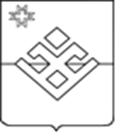   ПОСТАНОВЛЕНИЕАдминистрации  муниципального образования «Бобья-Учинское»от  27 мая  2020 года                                                                                        № 17д. Бобья-УчаВ соответствии с Федеральным законом от 06 октября 2003 года № 131-ФЗ «Об общих принципах организации местного самоуправления в Российской Федерации», Планом основных мероприятий в области гражданской обороны, предупреждения и ликвидации чрезвычайных ситуаций, обеспечения пожарной безопасности и безопасности людей на водных объектах на 2020 год, на основании Постановления администрации муниципального образования «Малопургинский район» № 413 от 22.05.2020 года, руководствуясь Уставом муниципального образования «Бобья-Учинское», Администрация муниципального образования «Бобья-Учинское» ПОСТАНОВЛЯЕТ:      1. Провести месячник безопасности на водных объектах муниципального образования «Бобья-Учинское» с 1 июня по 31 августа 2020 года.Утвердить прилагаемый план проведения месячника безопасности людей на водных объектах в летний период в муниципальном образования «Бобья-Учинское» Опубликовать настоящее  постановление на официальном сайте в сети «Интернет».Контроль за исполнением настоящего постановления оставляю за собой.Глава муниципального образования «Бобья-Учинское»                                                                           Ю.Н. Захаров                                               Утвержденпостановлением Администрациимуниципального образования «Бобья-Учинское»от 27 мая 2020 года № 17ПЛАН проведения месячника безопасности людей на водных объектахв муниципальном образовании «Бобья-Учинское»О  месячнике  безопасности на  водных  объектах в летний период в муниципальном образовании «Бобья-Учинское»№ п/пМероприятияСрок проведенияОтветственные1Разработать и утвердить план мероприятий по проведению месячника безопасности людей на водных объектахдо 31.05.2020 гГлава муниципального образования 2Разработать план мероприятий по обустройству мест массового отдыха людей на водных объектах в летний периоддо 31.05.2020 гГлава муниципального образования3Провести Координационные Советы и собрания граждан по вопросам обеспечения безопасности и охраны жизни людей на водных объектахиюньГлава муниципального образования4Организовать рейды с правоохранительными органами правопорядка в места массового отдыха людей на водных объектах, обращать внимание на людей, находящихся в состоянии алкогольного опьянения и купания детей без присмотра родителейв течение месячникаГлава муниципального образования5Установить аншлаги с информацией о запрете купания в опасных  для купания местахв течение июняГлава муниципального образования6Организовать работу в местах массового отдыха людей по очистке прибрежной зоны и расчистке дна водоема от мусорапостоянноГлава муниципального образования7В целях обеспечения безопасности и охраны жизни людей на водных объектах проводить профилактическую, агитационно-пропагандистскую и разъяснительную работу через СМИвесь купальный сезонГлава муниципального образования8Организовать оборудованные места массового отдыха людейвесь купальный сезонГлава муниципального образования9Организовать работу по выявлению необорудованных мест массового отдыха людей на водевесь купальный сезонГлава муниципального образования10Информацию о результатах проведения месячника направить в отдел по делам ГО и ЧСдо 05.09.2020 гГлава муниципального образования